SUMMARY OF SKILLS:Operational management professional with 9+ years of versatile experience in Customer Relationship Management recognized by peers/superiors for always exceeding organizational objectives.8+ years of experience in managing and leading various teams to successful accomplishment of assigned tasks.In-depth knowledge of Customer behavior, customer relationship management, planning, team building, training & presentation, escalation management, coaching & feedback and attrition control.Experienced in executing business continuity plans.Uncompromising ethics and transparent communications underpin business-focused value propositions that leverage competitive advantage via top quality service. Skilled in optimizing teams dynamics, uniting diverse agendas to a common goal, and harnessing strategic and operational drivers to deliver results.Focused and hardworking, self motivated and team oriented; with proven capability to meet high-pressure deadlines.Enriched with the ability to learn new concepts & technology within a short span of time; excellent communication and interpersonal skills.Seeking Senior / Middle Management assignments in an organization of reputeCAREER SKETCHAchievementsReduced client escalations to 0.00% of the volume by end of Q3 (December).Instrumental in designing a robust auditing process for ticket handling revolving around feedback, follow-up and coaching which in turn helped in changing customer perception.Managed to increase the audit scores of the project by 41% by end of Q3(December).Reduced the case back log by 157 cases by end of Q3 (December).Successfully devised an action plan to improve the communication scores for the project which resulted in 8% improvement.Acknowledged for successfully executing Business Continuity Plan.Played key role in forecasting and hiring resources for the project.AccountabilitiesLeading a team of 39 engineers to manage L2/L3 CAS technology remote technical support for EMC worldwide.Delivering as per client guidelines of Scope Of Work.Handling and managing client escalations.Being the first point of contact for any client escalation.Arranging and driving client meetings around process improvements.Performing Client Management practices.Being the face of the organization to the customer and working towards changing customer perception.Tracking revenue generated by the team and developing strategies towards improving the same.Tracking all relevant KPI data for performance monitoring of team.Driving performance to meet KPI as measurement in Scope Of Work.Creating Root Cause Analysis for performance failures of KPI if any.Preparing Proactive Action Plan to avoid repeat failures.Preparing Dash Boards and Presentations for internal reviews and client reviews.Working on processes like incident management, change management, continual service improvements.Performing Team Building and Motivational activities.Forecasting requirement and proactively planning staffing.Engaging in hiring resources for the project.Engaging in Implementing ISO and Quality Standard definedManaging Costing and Financial of BusinessAchievementsSelected member of the recruitment team to work with the employee referrals department.Acknowledged for successful completion of issue log project for the entire skill set.Significantly contributed to improvement in overall advisor quality joining the floor through efficient management of OJT – a transition phase for the advisors between training and joining the floor.Successfully improved performance of 67% of Bottom Quartile advisors through effective grooming & mentoring sessions.Winner of Dream Team Award in 2009.Deputed at Pune site for 2 months to improve bottom quartile advisors in Pune skill sets leading to an improvement of 20% in the resolution rates of advisors.Recognized for efficient management of various employee engagement programs at the skill set levelHave successfully handled many employee engagements programs for the entire skill setAccountabilitiesManaging, training, guiding, grooming & supervising advisors for achieving deliverables.Creating Root Cause Analysis for performance failures of KPI if any.Preparing Proactive Action Plan to avoid repeat failures.Prepare reports based on analysis of impact of call volumes on service levelsManage escalations and queries beyond the purview of team membersManaged skill set level projects on complaints management along with the current role as an initiative.Conduct training sessions on objection handling and personality development.Manage the transition process of new joinees through effective handling of OJT phase.Collaborate with other departments to help improve the process and skillset performance.Performing Team Building and Motivational activities.Managing attrition within the team.AchievementsRecognized for zero attrition as team leader also as an advisor for zero dissatisfied customersCore member of BEST TEAM for Customer Experience in six months.Played key role as a member of “ committee- Nirvana” & “fun@DELL committee”Team Leader – Operations, Dec 2004 - Apr 2006AccountabilitiesInvolved in the entire process related to new joinee’s. Training, guiding, grooming and managing them  on processes related issues apart from mapping their performance  Escalated critical issues and ensured prompt resolutionInvolved in preparation & segmentation of reports on call numbers aimed at better analysisTechnical Facilitator (L2 Support) – Operations, Jun 2004 - Dec 2004AccountabilitiesManaged, trained, guided & groomed agents on products, floor activities, call procedures & other technical related issues as a member of OJT teamGuided & assisted advisors in resolution of critical technical queries of customersTechnical Support Associate (TSA) – Operations, May 2003- May 2004AccountabilitiesInvolved in providing technical support to Dell Computer’s software, hardware, network design & maintenance, troubleshooting, etc.  besides resolving critical technical issuesLiaised with other team members & customers for prompt resolution of technical issuesSCHOLASTICSSuccessfully completed ITIL V3 certification in 2012.M.C.M.,Sinhgad Institute of Management(University of Pune), 2003B.Sc (Chemistry),RamnarainRuiaCollege of Science & Arts, 2000Computer proficiency: Windows , 2000, 9x, Dos 6.22, MS-Excel, Word and PowerPointTrainings: Who Moved My CheeseStar Certification - Phase 1Coaching ClinicCompetency Based Interviewing Skills workshop.Authentic Communication WorkshopPERSONAL DETAILSDate of Birth: 27th August 1979Languages known: English, Hindi & MarathiHobbies: Trekking, Music, Formula 1, Football & Cricket.Reference available on requestPRABODH Email: Prabodh.3334@2freemail.com 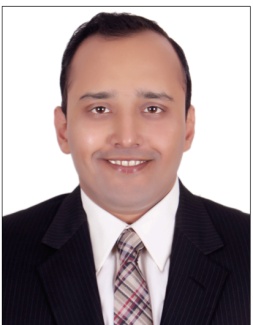 Project Leader – Wipro Technologies Ltd. (April 2012 – Till Date)Team Leader – Hutchison 3Global Services Pvt. Ltd. (April 2006 – April 2012)Wipro BPO Solutions Ltd. (May 2003 – April 2006)